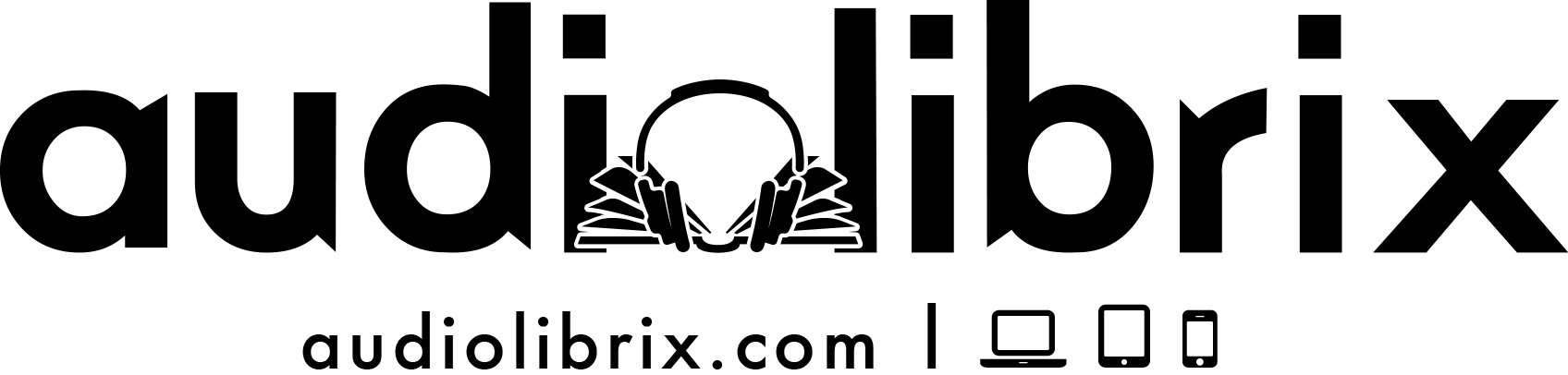 VELKÝ AUDIOKNIŽNÍ PRŮZKUM 2020realizován: říjen – prosinec 2020počet respondentů: 3906ZÁKLADNÍ DEMOGRAFICKÁ DATADemografické rozložení posluchačů audioknih dle věku a pohlaví:O AUDIOKNIHÁCH A JEJICH POSLUCHAČÍCHKdy se seznámili s audioknihami:Kolik audioknih si poslechli za poslední rok:Kolik knih si přečetli za poslední rok:Jak se změnil objem jejich „četby“ díky audioknihám:Jak nejčastěji poslouchají:Při jaké aktivitě nejraději poslouchají audioknihy:Množství času, které poslechem audioknih týdně stráví:Preferují poslech o samotě nebo ve společnosti:Preferují zkrácené nebo nezkrácené audioknihy:Jejich názor na hudební předěly v audioknihách:Kde se poprvé dozvěděli o audioknihách:Jejich názor na ceny audioknih v porovnání s knihami tištěnými:Co je nejvíce přesvědčí o nákupu audioknihy:Při nákupu audioknih nejvíce preferují tyto platební metody:VYBRANÉ INFORMACE O AUDIOKNIŽNÍM TRHUDatum vyhotovení: 12. 1. 2021Na poslech TOP 100 audioknižních titulů byste potřebovali přes 54 dní.Nejoblíbenějším žánrem jsou stále detektivky a thrillery. V roce 2020 je však jako oblíbené označilo 18 % respondentů, což je skoro 2,5x méně než v předešlém roce. V závěsu jsou mezi nejoblíbenějšími žánry fantasy (10 %), humor (9 %) a sci-fi (8 %).44 % respondentů dá při výběru audioknihy na recenze a hodnocení jiných uživatelů, přičemž jen polovina z nich tituly sama hodnotí.94 % posluchačů audioknih přehrávání nikdy nezrychluje ani nezpomaluje.Obliba placení kartou online každoročně stoupá na úkor Internet Bankingu - zatímco ten preferuje už jen 15 % lidí, celých 62 % nejraději platí kartou.53 % respondentů věnuje čas také poslechu podcastů. V roce 2019 se za posluchače označilo 42 % respondentů, o rok dříve 36 %. VYBRANÉ INFORMACE  Z WEBU AUDIOLIBRIXDatum vyhotovení: 12. 1. 2021V roce 2020 přibylo do nabídky více než 3 000 titulů. Jejich poslech by vám zabral 11 426 hodin. Detektivky a thrillery jsou opět nejprodávanějším žánrem, tvořily 14 % všech prodejů. Následují je osobní rozvoj (4 %), fantasy (3%) a kategorie pro děti a mládež (2,5 %).Nejprodávanějšími audioknižními vydavateli jsou stejně jako loni OneHotBook, Publixing, Supraphon a Tympanum. Nově se mezi TOP 5 dostal Témbr.Nejpopulárnějšími autory 2020 jsou  Dominik Dán, Peter May, Jo Nesbø, Stefan Ahnhem a Vlastimil Vondruška. Mezi autorkami vede Agatha Christie.TOP 10 titulům vévodí detektivky v čele s Dominikem Dánem. Své místo si tu ale našly i audioknihy z osobního rozvoje Atomovové návyky nebo Proč spíme. Nejvíce recenzovaným titulem roku 2020 je Šikmý kostel Karin Lednické.Výše uvedená data pochází z unikátního průzkumu mezi audioknižními posluchači provedeném od října do prosince 2020 a z vlastních analytických dat portálu Audiolibrix. Průzkumu se zúčastnilo 3906 respondentů.Vypracovala: Kateřina Horáková, media@audiolibrix.com, (+420) 228 886 515 ženymuži57 % 43 %Pod 18 let18-24 let25-34 let			35-44 let45-54 let55-64 let65 let a více	1 %4 %19 %28 %29 %14 %5 %letosminulý rokpřed 2-8 letypřed více než 8 lety 12 % 14 % 52 % 22 %1-5						6-10						11-2021 a více29 %27 %25 %19 %1-5						6-10						11-2021 a více32 %24 %20 %24 %čtou vícečtou zhruba stejněčtou méněnedokáží říct 56 % 33 % 7 % 4 %audioknižní aplikacehudební přehrávač na mobilu/tabletump3 přehrávačhudební přehrávač na PCautorádioCD přehrávač / Hifi věžjiné zařízení50 %21 %10 %7 %6 %4 %2 %domácí prácevečer při usínánídoma při odpočinkuřízení automobilucestování MHDna procházkách venkukreativní/řemeslné činnostiv prácidovolenásportjiná činnost18 %14 %14 %13 %10 %9 %8 %6 %4 %4 %< 1 %méně než 1 hodinu1-5 hodin6-10 hodinvíce než 11 hodin 9 % 44 % 27 %  20 %vždy jen samispíš jen samizáleží na okolnostech a titulechspíš spolu s někýmvždy spolu s někým57 %30 %10 %2 %1 %preferují nezkrácenéjen nezkrácenézáleží na tituluje jim to jednojen zkrácenépreferují zkrácené43 %35 %14 %7 %< 1 %< 1 %někdy dodávají atmosféruzáleží na konkrétním titulumají je rádiobtěžují jejen zabírají časnevnímají je42 %27 %18 %6 %4 %3 %na internetunepamatují siod kamarádajindev knihovněz reklam v novinách/časopisechz článků v novinách/časopisechz reklamy v TV/rádiu45 %23 %17 %8 %4 %1 %1 %1 %jsou cenově srovnatelnéaudioknihy jsou cenově výhodnějšínejsou schopni posouditaudioknihy jsou dražšíjiné52 %21 %19 %7 %1 %autor předlohyjejí popisžánrové zařazeníukázkarecenze uživatelůvýběr interpretůjinécena27 %19 %15 %14 %13 %6 %5 %1 %kreditní/debetní kartainternet bankingPayPalplatbu předplacenými kredityhotovostjiné62 %15 %13 %5 %3 %2 %